この資料は「医業経営コンサルタント協会 埼玉県支部」のホームページ用資料です。埼玉県支部の医業経営コンサルタントの方は会員情報および自己紹介文を担当者へお送りいただければ、支部ホームページのメンバー紹介へ掲載いたします。会員情報自己紹介文（本文はここに記載ください。400文字）掲載レイアウト例（実際は支部ホームページをご確認ください）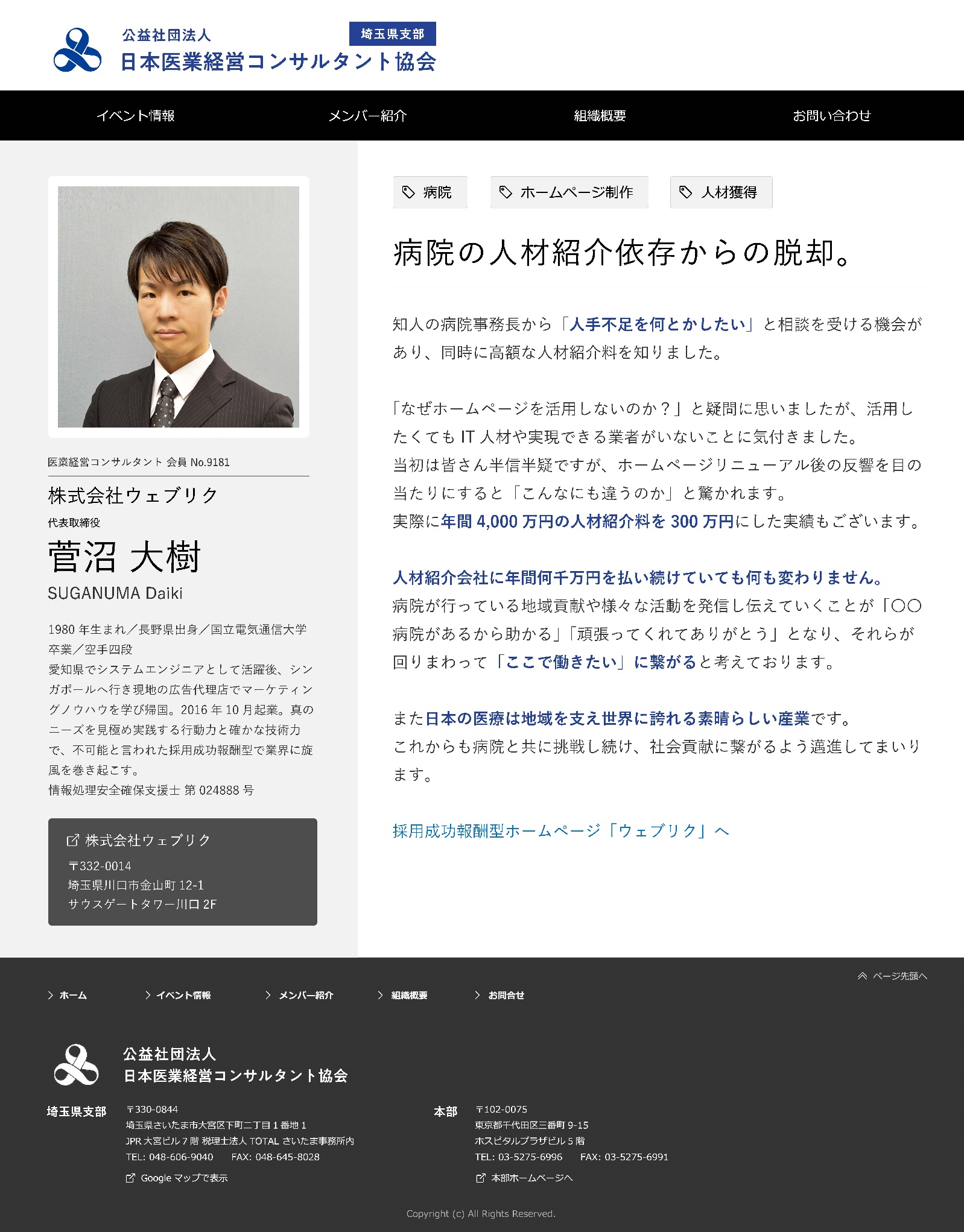 支部ホームページURLhttps://www.jahmc-saitama.org/ホームページ担当者株式会社ウェブリク　菅沼大樹提出先suganuma@webrec.co.jp項目値記載例／備考協会会員No4桁の数字本部HP名簿はこちら。 氏名菅沼 大樹ローマ字読みSUGANUMA Daiki所属／会社名株式会社ウェブリク役職代表取締役会社URLhttps://webrec.co.jp/会社住所〒332-0014埼玉県川口市金山町12-1サウスゲートタワー川口２階タグカンマ区切りで３つまで。例）病院、ホームページ、人材獲得概略およそ100～200文字。例）1980 年生まれ／長野県出身／国立電気通信大学卒業／空手四段愛知県でシステムエンジニアとして活躍後、シンガポールへ行き現地の広告代理店でマーケティングノウハウを学び帰国。2016 年10 月起業。真のニーズを見極め実践する行動力と確かな技術力で、不可能と言われた採用成功報酬型で業界に旋風を巻き起こす。写真別途メールで添付ください。縦640x横640以上で正方形。※正方形に切り抜きます。【自己紹介文の本文に使える装飾】太文字（文字色は共通で青色固定）リンク画像表形式はスマホで閲覧したときにレイアウトが崩れるので使用できません。自己紹介文タイトル